Yfirlit yfir helstu sérkröfur í íslenskum reglum eftir flokki skipa. Í þeim reitum sem merktir eru  eru kröfurnar þær sömu og í ,,Skipsbúnaðartilskipunni” (stýrishjólsmerking).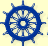 Fiskiskip > 15 mRg. 122/2004Farþegaskip skv. rg. 666/2001 og SOLAS skipSkemmtibátarÖll önnur skipÍsl. sérkrafaBjörgunarbúningarBjörgunarbúningarBjörgunarbúningarBjörgunarbúningarBjörgunarbúningar122/2004Björgunarbúningar samkvæmt  íslenskum sérkröfum frá 1988, sambærilegt við kröfur í 122/2004Til viðbótar við stýrishjólsmerkingu:Félagalína og lyftigjörð skuli þola 1000 N átak.Skulu vera einangraðir (SOLAS býður upp á með / án einangrun). Skulu uppfylla kröfu um flothæfni án björgunarvestis.GúmmíbjörgunarbátarGúmmíbjörgunarbátarGúmmíbjörgunarbátarGúmmíbjörgunarbátarGúmmíbjörgunarbátar122/2004ISO 9650: 2005 Type I, Group AÍsl sérkröfur frá 1980Siglingamál No 14/1980, sambærilegt við kröfur í 122/2004 6 manna gúmmíbátur og stærri.Til viðbótar við stýrishjólsmerkingu:Uppblásanlegt þak, hringlaga op, loftop, styrk griplínu, 2 hnífa, austurbúnað, breytt krafa um rekakkeri og sjókjölfestupoka, dýpt stiga ofl.4 manna gúmmíbátur.Að grunni til þáverandi SOLAS gúmmíbjörgunarbátur með frávikum.Ekki lengur til 4 manna stýrishjólsmerktur bátur.BjörgunarvestiBjörgunarvestiBjörgunarvestiBjörgunarvestiBjörgunarvesti122/2004EN395 eða EN396 eftir farsviðiÍslenskar sérkröfur frá 1991, sambærilegt við kröfur í 122/2004Til viðbótar við stýrishjólsmerkingu:Klofól. LosunarbúnaðurLosunarbúnaðurLosunarbúnaðurLosunarbúnaðurLosunarbúnaður122/2004Íslenskar sérkröfur, sambærilegt við kröfur í 122/2004Íslenskar sérkröfur sambærilegt við kröfur í 122/2004Til viðbótar við stýrishjólsmerkingu:Handvirk losun gerist með einu handtaki. Losunar- og sjósetningarbúnaður gúmmíbjörgunarbátaLosunar- og sjósetningarbúnaður gúmmíbjörgunarbátaLosunar- og sjósetningarbúnaður gúmmíbjörgunarbátaLosunar- og sjósetningarbúnaður gúmmíbjörgunarbátaLosunar- og sjósetningarbúnaður gúmmíbjörgunarbáta122/2004------------------------------------------Íslenskar sérkröfur frá 1996, sambærilegt við kröfur í 122/2004Búnaðurinn sem slíkur er séríslensk krafa.  Alþjóðlegur búnaður er annars vegar losunarbúnaður og hins vegar sjósetningarbúnaður.Búnaður til að ná manni úr  sjóBúnaður til að ná manni úr  sjóBúnaður til að ná manni úr  sjóBúnaður til að ná manni úr  sjóBúnaður til að ná manni úr  sjó122/2004 (MOR eining fyrir Ro-Ro skip)---------------------Íslenskar sérkröfur, sambærilegt við kröfur í 122/2004Búnaðurinn sem slíkur er séríslensk krafa.  